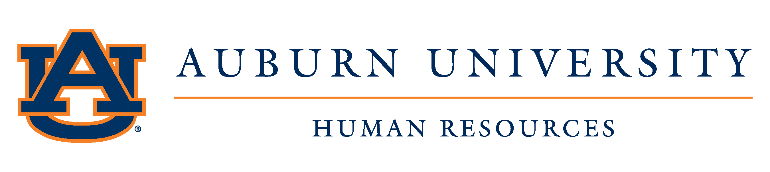 HR Liaisons Network Meeting AgendaDATE: February 7, 2019	ATTENDING: HR Liaisons and HR StaffAgenda ItemSpeakerWelcome & AnnouncementsBrittany Saliba – Manager, Records – 2/4/2019Onboarding Center visits – GA Tech and NC StateID Card Services – waiting on space configurationPre-Employment Process (Pre-AU) – pilot Update (Chris)Employee Pictures (Patrick)Everify Outstanding CasesLeanne FullerHRL UpdatesHRL UpdatesCollege of Business – Julene Pugh – 1/21/2019Website – new directoryNext meeting – currently scheduled  March 7, 2019International Hiring Process – reminder of FNTF completionHRL Resources Advisory CouncilMeeting – February 12Topics being finalizedLeanne FullerOffice of Sponsored ProgramsExpense Distribution CodesMartha TaylorPolicy & Procedures Update & Communication UpdateHardship Policy & ProceduresDependent Education Benefit PolicyEmployee Education Benefit PolicyE-verify for Federal Contractors ProceduresTonya DupreeEmployee RelationsEmployee Appreciation WeekSonya DixonRecords Information I-9 dates and paperwork dates – new hiresEPAF deadlinesBW EPAFs – deadline is (typically) the Friday before the payroll closesMN EPAFs – deadline is one day prior to the running of late pays and LWOsSM EPAFs – deadline is one day prior to the running of late pays and LWOsCT300 – Intro to Banner HR - 3/20/2019Brittany SalibaApril McFarlinCompensation/HRD Timeline & CommunicationJob Family PromotionsPerformance ManagementBill ShannonShelly MurrayPatrick Johnston VIII.             Q & ALeanne Fuller